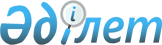 Қазақстан Республикасының Ұлттық Банкі Басқарамасының "Қазақстан Республикасындағы таратылатын сақтандыру (қайта сақтандыру) ұйымдарының аралық тарату балансының, басқа есептерінің, тарту балансының нысандары және тарату комиссияларының оларды ұсыну мерзімдері мен тәртібі туралы нұсқаулықты бекіту жөнінде" 2001 жылғы 28 қазандағы N 418 қаулысына өзгерістер мен толықтырулар енгізу туралы
					
			Күшін жойған
			
			
		
					Қазақстан Республикасы Қаржы нарығын және қаржы ұйымдарын реттеу мен қадағалау агенттігі Басқармасының 2007 жылғы 16 шілдедегі N 205 Қаулысы. Қазақстан Республикасының Әділет Министрлігінде 2007 жылғы 13 тамызда Нормативтік құқықтық кесімдерді мемлекеттік тіркеудің тізіліміне N 4865 болып енгізілді. Күші жойылды - Қазақстан Республикасының Ұлттық Банкі Басқармасының 2012 жылғы 24 желтоқсандағы № 376 қаулысымен      Ескерту. Күші жойылды - ҚР Ұлттық Банкі Басқармасының 24.12.2012 № 376 қаулысымен (алғашқы ресми жарияланған күнінен кейін күнтізбелік он күн өткен соң қолданысқа енгізіледі).

      Қолданушылардың назарына!!! 

      Қаулының қолданысқа енгізілу тәртібін  2-тармақтан қараңыз.       Қазақстан Республикасындағы таратылатын сақтандыру (қайта сақтандыру) ұйымдарының тарату комиссияларының қызметін реттейтін нормативтік құқықтық актілерді жетілдіру мақсатында Қазақстан Республикасы Қаржы нарығын және қаржы ұйымдарын реттеу мен қадағалау агенттігінің (бұдан әрі - Агенттік) Басқармасы  ҚАУЛЫ ЕТЕДІ: 

         1.   Қазақстан Республикасының Ұлттық Банкі Басқармасының "Қазақстан Республикасындағы таратылатын сақтандыру (қайта сақтандыру) ұйымдарының аралық тарату балансының, басқа да есептерінің, тарату балансының нысандары және тарату комиссияларының оларды ұсыну мерзімдері мен тәртібі туралы нұсқаулықты бекіту жөнінде" 2001 жылғы 28 қазандағы  N 418  қаулысына (Нормативтік құқықтық актілерді мемлекеттік тіркеу тізілімінде N 1727 тіркелген), Агенттік Басқармасының "Қазақстан Республикасының Ұлттық Банкі Басқармасының Қазақстан Республикасының Әділет министрлігінде N 1727 тіркелген "Қазақстан Республикасындағы таратылатын сақтандыру (қайта сақтандыру) ұйымдарының аралық тарату балансының, басқа да есептерінің, тарату балансының нысандары және тарату комиссияларының оларды ұсыну мерзімдері мен тәртібі туралы нұсқаулықты бекіту жөнінде" 2001 жылғы 28 қазандағы N 418 қаулысына өзгерістер мен толықтырулар енгізу туралы" 2004 жылғы 16 ақпандағы  N 39 қаулысымен (Нормативтік құқықтық актілерді мемлекеттік тіркеу тізілімінде N 2756 тіркелген) енгізілген өзгерістер мен толықтырулармен бірге мынадай толықтырулар мен өзгерістер енгізілсін: 

      аталған қаулымен бекітілген Қазақстан Республикасындағы таратылатын сақтандыру (қайта сақтандыру) ұйымдарының аралық тарату балансының, басқа да есептерінің, тарату балансының нысандары және тарату комиссияларының оларды ұсыну мерзімдері мен тәртібі туралы нұсқаулыққа: 

      мынадай мазмұндағы 6-1-тармақпен толықтырылсын: 

      "6-1. Ерікті немесе еріксіз таратылатын сақтандыру (қайта сақтандыру) ұйымдарының аралық тарату балансы мынадай жағдайларда қаралуы (ерікті таратылған жағдайда) және бекітілуі (еріксіз таратылған жағдайда) тиіс емес: 

      1) осы Нұсқаулықтың 4-тармағында көзделген құжаттарды бермеу; 

      2) осы Нұсқаулықтың 3, 4-тармақтарында көзделген құжаттардың аралық тарату балансының деректерімен сәйкессіздігі. 

      Аралық тарату балансы бекітілмеген жағдайда (сақтандыру (қайта сақтандыру) ұйымы еріксіз таратылған жағдайда) уәкілетті орган немесе сақтандыру (қайта сақтандыру) ұйымдарының акционерлерінің жалпы жиналысы (сақтандыру (қайта сақтандыру) ұйымы ерікті түрде таратылған жағдайда) бұл туралы тарату комиссиясына анықталған бұзушылықтарды, кемшіліктерді жою жөніндегі себептер мен мерзімді және аралық тарату балансын бекітпеу туралы жазбаша хабарламаны сақтандыру (қайта сақтандыру) ұйымының тарату комиссиясы алған күннен бастап бір айдан асуы мүмкін емес екендігін бекіту үшін акционерлердің жалпы жиналысына (сақтандыру (қайта сақтандыру) ұйымын ерікті тарату үшін) немесе аралық тарату балансын уәкілетті органға екінші рет беру (сақтандыру (қайта сақтандыру) ұйымын еріксіз тарату үшін) туралы жазбаша хабарламаны көрсете отырып, жазбаша хабардар етеді."; 

      9-тармақта: 

      4) тармақшадағы: 

      "ақша" деген сөз "ақша қаражаттары" деген сөздермен ауыстырылсын; 

      "ағымдық шот" деген сөздердің алдынан "теңгедегі" деген сөздермен толықтырылсын; 

      мынадай мазмұндағы 4-1) тармақшамен толықтырылсын: 

      "4-1) осы Нұсқаулықтың 18-1-қосымшасына сәйкес нысан бойынша жасалған есепті кезең ішіндегі таратылатын сақтандыру (қайта сақтандыру) ұйымының шетел валютасындағы ағымдық шоты бойынша ақша қаражатының қозғалысы туралы есеп;"; 

      5) тармақшадағы: 

      "ақша" деген сөз "ақша қаражаттары" деген сөздермен ауыстырылсын; 

      "жасалған касса" деген сөздердің алдынан "теңгеде" деген сөзбен толықтырылсын; 

      мынадай мазмұндағы 5-1) тармақшамен толықтырылсын: 

      "5-1) осы Нұсқаулықтың 19-2-қосымшасына сәйкес жасалған есепті кезең ішіндегі таратылатын сақтандыру (қайта сақтандыру) ұйымының шетел валютасындағы касса бойынша ақша қаражатының қозғалысы туралы есеп;" 

      6) тармақшадағы "." деген тыныс белгісі ";" деген тыныс белгісімен ауыстырылсын; 

      мынадай мазмұндағы 7) тармақшамен толықтырылсын: 

      "7) осы Нұсқаулықтың (кредиторлар комитеті құрылғанға дейін беріледі) 24-қосымшасына сәйкес нысан бойынша жасалған есепті кезең ішіндегі сақтандыру (қайта сақтандыру) ұйымының тарату комиссиясының тарату өндірісіне жұмсаған шығыстары туралы есеп."; 

      1-қосымша осы қаулының 1-қосымшасына сәйкес жазылсын; 

      11-қосымшаның 5-бағаны мынадай редакцияда жазылсын: 

      13-2-қосымшада: 

      4-баған мынадай редакцияда жазылсын:       7-баған мынадай редакцияда жазылсын:       10-баған мынадай редакцияда жазылсын: 

      15-қосымша осы қаулының 2-қосымшасына сәйкес жазылсын; 

      18-қосымшаның 5-нысанының атауындағы "ақша" деген сөз "ақша қаражаттары" деген сөздермен ауыстырылсын және "ағымдық шот" деген сөздердің алдынан "теңгедегі" деген сөзбен толықтырылсын; 

      осы қаулының 3-қосымшасына сәйкес 18-1-қосымшамен толықтырылсын; 

      19-қосымшаның 6-нысанының атауындағы "ақша" деген сөз "ақша қаражаттары" деген сөздермен ауыстырылсын және "жасалған касса" деген сөздердің алдынан "теңгеде" деген сөзбен толықтырылсын; 

      осы қаулының 3-қосымшасына сәйкес 18-1-қосымшамен толықтырылсын; 

      осы қаулының 4-қосымшасына сәйкес 19-2-қосымшамен толықтырылсын; 

      24-қосымша осы қаулының 5-қосымшасына сәйкес жазылсын. 

      2. Осы қаулы Қазақстан Республикасының Әділет министрлігінде мемлекеттік тіркеуден өткен күннен бастап он төрт күн өткеннен кейін қолданысқа енеді. 

      3. Қаржы ұйымдарын тарату департаменті: 

      1) Заң департаментімен (Байсынов М.Б.) бірлесіп осы қаулыны Қазақстан Республикасының Әділет министрлігінде мемлекеттік тіркеуден өткізу шараларын қолға алсын; 

      2) осы қаулы Қазақстан Республикасының Әділет министрлігінде мемлекеттік тіркеуден өткен күннен бастап он күндік мерзімде оны Агенттіктің мүдделі бөлімшелеріне және сақтандыру (қайта сақтандыру) ұйымдарының тарату комиссияларына мәлімет үшін жіберсін. 

      4. Агенттік Төрағасының Қызметі осы қаулыны Қазақстан Республикасының бұқаралық ақпарат құралдарында жариялау жөнінде шаралар қабылдасын. 

      5. Осы қаулының орындалуын бақылау Агенттік Төрағасының орынбасары Ғ.Н. Өзбековке жүктелсін.        Төраға       "Келісілді" 

      Қазақстан Республикасының 

      Ұлттық Банкі 

      Төрағасы 

      2007 жылғы 20 шілде  

                                      Қазақстан Республикасы Қаржы 

                                     нарығын және қаржы ұйымдарын  

                                     реттеу мен қадағалау агенттігі  

                                        Басқармасының 2007 жылғы  

                                     16 шілдедегі N 205 қаулысына 

                                                1-қосымша                                      "Қазақстан Республикасындағы 

                                        таратылатын сақтандыру 

                                     (қайта сақтандыру) ұйымдарының 

                                        аралық тарату балансының, 

                                     басқа да есептерінің, тарату 

                                       балансының нысандары және  

                                     тарату комиссияларының оларды 

                                       ұсыну мерзімдері мен тәртібі 

                                            туралы нұсқаулықтың 

                                                1-қосымшасы                                                            1-нысан                                       20 __ жылғы "___" ___________ 

                                     _____________________________ 

                                     _____________________________ 

                                                       "Бекітілді"                        Аралық тарату балансы 

          (таратылатын сақтандыру (қайта сақтандыру) 

                         ұйымының атауы) 

                                               мың теңгемен    Тарату комиссиясының 

төрағасы      ______________________________________   ______ 

              (тегі, аты, бар болса - әкесінің аты)    (қолы) 

Бас бухгалтер ______________________________________   ______ 

              (тегі, аты, бар болса - әкесінің аты)    (қолы) 

Орындаушы     ______________________________________   ______ 

телефон       (тегі, аты, бар болса - әкесінің аты)    (қолы) ". 

                                      Қазақстан Республикасы Қаржы 

                                      нарығын және қаржы ұйымдарын  

                                     реттеу мен қадағалау агенттігі  

                                        Басқармасының 2007 жылғы  

                                     16 шілдедегі N 205 қаулысына 

                                                2-қосымша                                      "Қазақстан Республикасындағы 

                                         таратылатын сақтандыру 

                                     (қайта сақтандыру) ұйымдарының 

                                        аралық тарату балансының, 

                                     басқа да есептерінің, тарату 

                                       балансының нысандары және  

                                     тарату комиссияларының оларды 

                                       ұсыну мерзімдері мен тәртібі 

                                           туралы нұсқаулықтың 

                                               15-қосымшасы                                                            3-нысан                  20___ жылғы "___" _____________ 

                         (есепті күн) 

      сақтандыру (қайта сақтандыру) ұйымдарының активтердің 

                      жай-күйі туралы есеп                                                   мың теңгемен    Тарату комиссиясының 

төрағасы      ______________________________________   ______ 

              (тегі, аты, бар болса - әкесінің аты)    (қолы) 

Бас бухгалтер ______________________________________   ______ 

              (тегі, аты, бар болса - әкесінің аты)    (қолы) 

Орындаушы     ______________________________________   ______ 

телефон       (тегі, аты, бар болса - әкесінің аты)    (қолы) ". 

                                      Қазақстан Республикасы Қаржы 

                                      нарығын және қаржы ұйымдарын  

                                     реттеу мен қадағалау агенттігі  

                                        Басқармасының 2007 жылғы  

                                     16 шілдедегі N 205 қаулысына 

                                                3-қосымша                                      "Қазақстан Республикасындағы 

                                        таратылатын сақтандыру 

                                     (қайта сақтандыру) ұйымдарының 

                                        аралық тарату балансының, 

                                      басқа да есептерінің, тарату 

                                        балансының нысандары және  

                                      тарату комиссияларының оларды 

                                     ұсыну мерзімдері мен тәртібі 

                                           туралы нұсқаулықтың 

                                             18-1-қосымшасы                                                           5-1-нысан                      ____________________ 

       (сақтандыру (қайта сақтандыру) ұйымының атауы) 

есепті кезең ішіндегі (ай, тоқсан, жыл) шетел валютасындағы 

           ағымдағы шот бойынша ақша қаражатының 

                  қозғалысы туралы есеп    кестенің жалғасы    кестенің жалғасы    Тарату комиссиясының 

төрағасы      ______________________________________   ______ 

              (тегі, аты, бар болса - әкесінің аты)    (қолы) 

Бас бухгалтер ______________________________________   ______ 

              (тегі, аты, бар болса - әкесінің аты)    (қолы) 

Орындаушы     ______________________________________   ______ 

телефон       (тегі, аты, бар болса - әкесінің аты)    (қолы) ". 

                                      Қазақстан Республикасы Қаржы 

                                      нарығын және қаржы ұйымдарын  

                                     реттеу мен қадағалау агенттігі  

                                        Басқармасының 2007 жылғы  

                                     16 шілдедегі N 205 қаулысына 

                                                4-қосымша                                      "Қазақстан Республикасындағы 

                                        таратылатын сақтандыру 

                                     (қайта сақтандыру) ұйымдарының 

                                        аралық тарату балансының, 

                                      басқа да есептерінің, тарату 

                                        балансының нысандары және  

                                      тарату комиссияларының оларды 

                                       ұсыну мерзімдері мен тәртібі 

                                            туралы нұсқаулықтың 

                                              19-2-қосымшасы                                                          6-1-нысан                         ___________________ 

                        (банк атауы) 

            есепті кезең ішіндегі (ай, тоқсан, жыл) 

        кассадағы шетел валютасындағы ақша қаражатының 

                      қозғалысы туралы есеп    кестенің жалғасы    кестенің жалғасы     Тарату комиссиясының 

төрағасы      ______________________________________   ______ 

              (тегі, аты, бар болса - әкесінің аты)    (қолы) 

Бас бухгалтер ______________________________________   ______ 

              (тегі, аты, бар болса - әкесінің аты)    (қолы) 

Орындаушы     ______________________________________   ______ 

телефон       (тегі, аты, бар болса - әкесінің аты)    (қолы) ". 

                                      Қазақстан Республикасы Қаржы 

                                     нарығын және қаржы ұйымдарын  

                                     реттеу мен қадағалау агенттігі  

                                       Басқармасының 2007 жылғы  

                                      16 шілдедегі N 205 қаулысына 

                                               5-қосымша                                      "Қазақстан Республикасындағы 

                                        таратылатын сақтандыру 

                                     (қайта сақтандыру) ұйымдарының 

                                        аралық тарату балансының, 

                                      басқа да есептерінің, тарату 

                                        балансының нысандары және  

                                      тарату комиссияларының оларды 

                                       ұсыну мерзімдері мен тәртібі 

                                            туралы нұсқаулықтың 

                                               24-қосымшасы                                                         10-нысан Тарату комиссиясының (сақтандыру (қайта сақтандыру) ұйымының 

    атауы) есепті кезең ішіндегі (ай, тоқсан, жыл) тарату 

           өндірісіне жасалған шығыстар туралы есеп 

                                                   мың теңгемен    Тарату комиссиясының 

төрағасы      ______________________________________   ______ 

              (тегі, аты, бар болса - әкесінің аты)    (қолы) 

Бас бухгалтер ______________________________________   ______ 

              (тегі, аты, бар болса - әкесінің аты)    (қолы) 

Орындаушы     ______________________________________   ______ 

телефон       (тегі, аты, бар болса - әкесінің аты)    (қолы) ". 
					© 2012. Қазақстан Республикасы Әділет министрлігінің «Қазақстан Республикасының Заңнама және құқықтық ақпарат институты» ШЖҚ РМК
				Шетел валютасында Шетел валютасында Шетел валютасында Шетел валютасында АҚШ долларымен Еуромен Ресей рублімен Шетел валютасында 5 5 5 5 Шетел валютасында Шетел валютасында Шетел валютасында Шетел валютасында АҚШ долларымен Еуромен Ресей рублімен Шетел валютасында 4 4 4 4 Шетел валютасында Шетел валютасында Шетел валютасында Шетел валютасында АҚШ долларымен Еуромен Ресей рублімен Шетел валютасында 7 7 7 7 Шетел валютасында Шетел валютасында Шетел валютасында Шетел валютасында АҚШ долларымен Еуромен Ресей рублімен Шетел валютасында 10 10 10 10 N Бап атауы Баланс шоттары- ның нөмірлері Тарату процесі-нің басында Есепті күнге Өзгерістер (5-баған- 

4-баған) 1 2 3 4 5 6 Активтер 1 Ақша және ақша эквиваленттер 2 Орналасқан салымдар 

(күмәнды борыштар 

бойынша резервтерді 

шегеріп) 3 Саудаға арналған бағалы 

қағаздар (күмәнды 

борыштар бойынша 

резервтерді шегеріп) 4 Сату үшін қолда бар 

бағалы қағаздар 

(күмәнды борыштар 

бойынша резервтерді 

шегеріп) 5 "КеріРЕПО" операциялары 6 Тазартылған қымбат 

металдар 7 Туынды қаржы құралдары 8 Еңбек сіңірілмеген 

сыйлықақылар бойынша 

қайта сақтандыру 

активтері (күмәнды 

борыштар бойынша 

резервтерді шегеріп) 9 Пайда болған, бірақ 

анықталмаған шығындар 

бойынша қайта сақтан- 

дыру активтері (күмән- 

ды борыштар бойынша 

резервтерді шегеріп) 10 Өмірді сақтандыру 

(қайта сақтандыру) 

шарттарындағы болмаған 

шығындар бойынша қайта 

сақтандыру активтері 

(күмәнды борыштар 

бойынша резервтерді 

шегеріп) 11 Аннуитет шарттары 

бойынша болмаған 

шығындар бойынша қайта 

сақтандыру активтері 

(күмәнды борыштар 

бойынша резервтерді 

шегеріп) 12 Анықталған, бірақ 

реттелмеген шығындар 

бойынша қайта 

сақтандыру активтері 

(күмәнды борыштар 

бойынша резервтерді 

шегеріп) 13 Қосымша резервтер 

бойынша қайта 

сақтандыру активтері 

(күмәнды борыштар 

бойынша резервтерді 

шегеріп) 14 Сақтандырушылардан 

(қайта сақтандырылу- 

шылардан) және делдал- 

дардан алынатын сақтан- 

дыру сыйлықақылары 

(күмәнды борыштар 

бойынша резервтерді 

шегеріп) 15 Басқа дебиторлық 

берешек (күмәнды 

борыштар бойынша 

резервтерді шегеріп) 16 Сақтанушыларға берілген 

заемдар (күмәнды 

борыштар бойынша 

резервтерді шегеріп) 17 Болашақ кезеңдер 

шығыстары 18 Салықтық талап ету 19 Мерзімі ұзартылған 

салықтық талап ету 20 Басқа да активтер 21 Өтелгенге дейін ұстала- 

тын бағалы қағаздар 

(күмәнды борыштар 

бойынша резервтерді 

шегеріп) 22 Басқа заңды тұлғалардың 

капиталдарындағы 

инвестициялар 23 Негізгі қаражат (нетто) 24 Инвестициялық мүлік 25 Сатуға (нетто) арналған 

ұзақ мерзімді активтер 26 Материалдық емес 

активтер (нетто) Активтер бойынша жиынтық Бап атауы Баланс шоттары- ның нөмірлері Тарату процесі-нің басында Есепті күнге Өзгерістер (5-баған- 

4-баған) 1 2 3 4 5 6 Міндеттемелер 1 Еңбек сіңірілмеген сыйлықақы резерві 2 Өмірді сақтандыру (қайта сақтандыру) шарттары бойынша болмаған шығындар резерві 3 Аннуитет шарттары бойынша болмаған шығындар резерві 4 Болған, бірақ анықталмаған шығындар резерві 5 Анықталған, бірақ реттелмеген шығындар резерві 6 Қосымша резервтер 7 Алынған заемдар 8 Қайта сақтандырушылар мен жасалған есептер 9 Сақтандыру (қайта сақтандыру) қызметі бойынша делдалдармен есеп айырысулар 10 Акционерлермен дивидендтер бойынша есеп айырысу 11 Сақтандыру (қайта сақтандыру) шарттары бойынша төленетін шоттар 12 Басқа кредиторлық берешек 13 Бағалау жөніндегі міндеттемелер 14 "РЕПО" операциялары 15 Туынды қаржы құралдары  16 Болашақ кезеңдер кірістері 17 Салықтық міндеттеме 18 Мерзімі ұзартылған салықтық міндеттеме 19 Басқа да міндеттемелер Міндеттемелер бойынша жиынтық Капитал 1 Жарғылық капитал 

(құрылтайшылар 

жарналары) 2 Алып қойылған капитал 

(құрылтайшылар 

жарналары) 3 Резервтік капитал 4 Ескертілген 

іс-шаралар резерві 5 Қайта бағалау 

қорытындылары 6 Бөлінбеген пайда 

(жабылмаған шығын): 6.1 Осының алдындағы 

жылдардың бөлінбеген 

пайдасы (жабылмаған 

шығыны) 6.2 Есепті кезеңнің 

бөлінбеген пайдасы 

(жабылмаған шығыны) Капитал бойынша 

жиынтық N Көрсеткіштер Бала- нстық (бала- нстан- тыс) шот нөмірі Тара- ту про- цесі- нің бас- ында Осы- ның алдын- дағы есепті күнге Есепті күнге     Өзгерістер   Өзгерістер N Көрсеткіштер Бала- нстық (бала- нстан- тыс) шот нөмірі Тара- ту про- цесі- нің бас- ында Осы- ның алдын- дағы есепті күнге Есепті күнге   Тарату процесінің басындағы деректер мен салыс- 

тырғанда Осының алдындағы есептің деректері мен күнін 

салыстыр- ғанда 1 2 3 4 5 6 7 (6-баған- 4-баған) 8 (6-баған-5-баған) 1 Ақша және ақша 

баламалары 2 Орналастырылған 

салымдар 3 Бағалы қағаз- 

дар, оның 

ішінде: 3.1 Саудаға арнал- 

ған бағалы 

қағаздар 3.2 Сату үшін қол- 

да бар бағалы 

қағаздар 3.3 Өтелгенге 

дейін ұстала- 

тын бағалы 

қағаздар 4 "КеріРЕПО" 

операциялары 5 Тазартылған 

қымбат металдар 6 Туынды қаржы 

құралдары 7 Қайта сақтан- 

дыру активтері: 7.1 Еңбек сіңіріл- 

меген сыйлық- 

ақылар бойынша 

қайта сақтан- 

дыру активтері 7.2 Болған, бірақ 

анықталмаған 

шығындар бойын- 

ша қайта сақ- 

тандыру актив- 

тері 7.3 Өмірді сақтан- 

дыру (қайта 

сақтандыру) 

шарттары бойын- 

ша болмаған 

шығындар бойын- 

ша қайта сақ- 

тандыру актив- 

тері 7.4 Аннуитет шарт- 

тары бойынша 

болмаған шығын- 

дар бойынша 

қайта сақтан- 

дыру активтері 7.5 Анықталған, 

бірақ реттел- 

меген шығындар 

бойынша қайта 

сақтандыру 

активтері 7.6 Қосымша резерв- 

тер бойынша 

қайта сақтан- 

дыру активтері 8 Болашақ кезең- 

дер шығыстары 9 Салықтық талап 

ету 10 Мерзімі ұзар- 

тылған салық- 

тық талап ету 11 Басқа активтер 12 Басқа заңды 

тұлғалардың 

капиталындағы 

инвестициялар 13 Негізгі құрал- 

жабдықтар, 

оның ішінде: 13.1 Құрылыс салынып 

жатқан (орнаты- 

лып жатқан) 

негізгі құрал- 

жабдықтар 13.2 Жер, үй және 

үй-жай 13.3 Компьютер 

жабдығы 13.4 Көлік құралдары 13.5 Басқа да не- 

гізгі құрал- 

жадықтар 14 Инвестициялық 

мүлік 15 Сатуға арналған 

ұзақ мерзімді 

активтер 16 Материалдық 

емес активтер Активтер жиынтығы: Активтер жиынтығы: Резервтер 

(провизиялар) Резервтер 

(провизиялар) Теріс түзету шоты Теріс түзету шоты Есептелген 

амортизация Есептелген 

амортизация N Осының алдындағы есепті күннің сальдосы Осының алдындағы есепті күннің сальдосы Осының алдындағы есепті күннің сальдосы Осының алдындағы есепті күннің сальдосы Операция жасалған күн Төлем негізде- месі N Шетел валютасымен Шетел валютасымен Шетел валютасымен Шетел валютасымен Операция жасалған күн Төлем негізде- месі N АҚШ долларымен Еуромен Ресей рублімен Шетел валютасымен Операция жасалған күн Төлем негізде- месі 1 2 3 4 5 6 7 Ай бойынша жиынтық Ай бойынша жиынтық Ай бойынша жиынтық Ай бойынша жиынтық Ай бойынша жиынтық Ай бойынша жиынтық Ай бойынша жиынтық Ай бойынша жиынтық Ай бойынша жиынтық Ай бойынша жиынтық (тоқсан, жыл) үшін барлығы (тоқсан, жыл) үшін барлығы (тоқсан, жыл) үшін барлығы (тоқсан, жыл) үшін барлығы (тоқсан, жыл) үшін барлығы Кіріс Кіріс Кіріс Кіріс Шығыс Шығыс Шығыс Шығыс Шетел валютасында Шетел валютасында Шетел валютасында Шетел валютасында Шетел валютасында Шетел валютасында Шетел валютасында Шетел валютасында АҚШ доллар- ымен Еуро-мен Ресей рублі-мен Шетел валюта- сымен АҚШ доллар-ымен Еуро- мен Ресей рублі- мен Шетел валюта- сымен 8 9 10 11 12 13 14 15 Есепті күнгі сальдо Есепті күнгі сальдо Есепті күнгі сальдо Есепті күнгі сальдо Шетел валютасында Шетел валютасында Шетел валютасында Шетел валютасында АҚШ 

долларымен Еуромен Ресей 

рублімен Шетел 

валютасымен 16 17 18 19 Осының алдындағы есепті күннің сальдосы Осының алдындағы есепті күннің сальдосы Осының алдындағы есепті күннің сальдосы Осының алдындағы есепті күннің сальдосы Операция жасалған күн Төлем негізде- месі Шетел валютасымен Шетел валютасымен Шетел валютасымен Шетел валютасымен Операция жасалған күн Төлем негізде- месі АҚШ долларымен Еуромен Ресей рублімен Шетел валютасымен Операция жасалған күн Төлем негізде- месі 1 2 3 4 5 6 7 Ай бойынша жиынтық Ай бойынша жиынтық Ай бойынша жиынтық Ай бойынша жиынтық Ай бойынша жиынтық Ай бойынша жиынтық Ай бойынша жиынтық Ай бойынша жиынтық Ай бойынша жиынтық Ай бойынша жиынтық (тоқсан, жыл) үшін барлығы (тоқсан, жыл) үшін барлығы (тоқсан, жыл) үшін барлығы (тоқсан, жыл) үшін барлығы (тоқсан, жыл) үшін барлығы Кіріс Кіріс Кіріс Кіріс Шығыс Шығыс Шығыс Шығыс Шетел валютасында Шетел валютасында Шетел валютасында Шетел валютасында Шетел валютасында Шетел валютасында Шетел валютасында Шетел валютасында АҚШ доллар- ымен Еуро-мен Ресей рублі-мен Шетел валюта- сымен АҚШ доллар-ымен Еуро- мен Ресей рублі- мен Шетел валюта- сымен 8 9 10 11 12 13 14 15 Есепті күнгі сальдо Есепті күнгі сальдо Есепті күнгі сальдо Есепті күнгі сальдо Шетел валютасында Шетел валютасында Шетел валютасында Шетел валютасында АҚШ 

долларымен Еуромен Ресей 

рублімен Шетел 

валютасымен 16 17 18 19 Шығыстар атауы Тарату шығыстары сметасына сәйкес шығыстар сомасы, кредиторлар комитеті бекіткен (уәкілетті органмен келісілген) Нақты  жасалған шығыстар 

сомасы Өзгерістер(4-баған- 

3-баған) 1 2 3 4 5 Ай Ай 1 Қызметкердің еңбегіне ақы төлеу 1.1 Лауазымды жалақы 1.2 Табыс салығы 1.3 Міндетті зейнетақы жарналары 2 Бюджетке аударым жасау 2.1 Салықтар 2.2 Алымдар 2.3 Басқа да аударымдар 3. Әкімшілік шығыстар 3.1 Қызметтік және шаруашылық 

қажеттіліктерге көлік 

жалдау жөніндегі қызмет 

көрсетулер 3.2 Байланыс қызметі 3.3 Үйлер мен ғимараттарды 

күзету және сигнализация 

қызметі 3.4 Көлікті күзету қызметі 3.5 Көлікке тұрақ беру 

жөніндегі қызмет 3.6 Көлікті тіркеу жөніндегі 

қызмет 3.7 Көлікті техникалық 

жағынан тексеру қызметі 3.8 Көлікті сақтандыру 

жөніндегі қызмет 3.9 Коммуналдық қызмет 3.10 Негізгі құрал-жабдықтарға 

ағымдағы жөндеу, 

техникалық, сервистік 

қызмет көрсету (тексеру) 

жөніндегі жұмыстар 3.11 Үй-жайды жалдау 3.12 Тіркеу органдарында 

жылжымайтын мүлікті және 

тиісті құжаттаманы тіркеу 

қызметі 3.13 Мүлікке баға беру қызметі 3.14 Бұқаралық ақпарат 

құралдарында жариялау 

жөніндегі қызмет 3.15 Жылу жүйесін қосуға 

дайындық жөніндегі қызмет 3.16 Сантехникалық жұмыстар 3.17 Мүлікті сақтау жөніндегі 

қызмет 3.18 Мемлекеттік баж салығын 

төлеу 3.19 Нотариатта куәландыру 

жөніндегі қызмет 3.20 Мүлікті тасымалдау, тиеу, 

түсіру жөніндегі қызмет 3.21 Терезе, есіктерге торкөз- 

дерді дайындау және 

орнату жөніндегі жұмыстар 3.22 Аукциондар өткізу 

жөніндегі қызмет 3.23 Инкассация қызметі 3.24 Сараптама жасау жөніндегі 

қызмет 3.25 Аудит жүргізу жөніндегі 

қызмет 3.26 Құжаттарды аудару 

жөніндегі қызмет 3.27 Телефон нөмірлерін 

орнату, айырбастау немесе 

ауыстыру 3.28 Актуалды жағдайда 

акционерлердің тізілімін 

қолдауға арналған 

тіркеуші қызметі 3.29 Құжаттарды 

ғылыми-техникалық 

жағынан өңдеу және 

оларды мұрағатқа өткізу 

қызметі 3.30 Таратуды тіркеу алымын 

төлеу 4 Тауар-материалдық 

құндылықтарды сатып алу 

шығыстары 4.1 Офис жабдықтарын жұмыс 

жағдайында ұстау үшін 

шығыстар 4.2 Көлік құралдарын ұстау 

жөніндегі шығыстар 4.3 Үй-жайды ұстау шығыстары 4.4 Қағаз және бланк өнімде- 

рін сатып алу шығыстары 4.5 Кеңсе тауарларын сатып 

алу шығыстары 4.6 Жанар-жағармай материал- 

дарын сатып алу шығыстары 5 Іссапарлық шығыстар Ай бойынша жиынтық Ай бойынша жиынтық Ай бойынша жиынтық Ай бойынша жиынтық Тоқсан (жыл) үшін барлығы Тоқсан (жыл) үшін барлығы 